   «31» май 2022й.	                                № 28                                   «31» мая 2022 г.   Подольск ауылы                                                                                                         село ПодольскО внесении изменений в постановление администрации сельского поселенияТаналыкский сельсовет муниципального района Хайбуллинский район Республики Башкортостан от 27 декабря 2016 года № 176«Об утверждении порядка осуществления администрацией сельского поселения Таналыкский сельсовет муниципального района Хайбуллинский район Республики Башкортостан бюджетных полномочий главных администраторов доходов бюджетов бюджетной системы Российской Федерации»        В соответствии с Бюджетным кодексом Российской Федерации,  Администрация сельского поселения Таналыкский сельсовет муниципального района Хайбуллинский район Республики Башкортостан ПОСТАНОВЛЯЕТ:         1. Внести в постановление администрации сельского поселения Таналыкский сельсовет муниципального района Хайбуллинский район Республики Башкортостан от 27 декабря 2016 года № 176 «Об утверждении порядка осуществления администрацией сельского поселения Таналыкский сельсовет муниципального района Хайбуллинский район Республики Башкортостан  бюджетных полномочий  главных администраторов доходов бюджетов бюджетной системы Российской Федерации» следующие изменения:        1.1 приложение № 2 «Перечень кодов подвидов доходов по видам доходов, главными администраторами которых являются органы местного самоуправления сельского поселения Таналыкский сельсовет муниципального района  Хайбуллинский район Республики Башкортостан» установить следующую структуру кода подвида доходов:по виду дохода 000 1 17 15030 10 0000 150 «Инициативные платежи, зачисляемые в бюджеты сельских поселений»       2. Контроль за исполнением настоящего постановления оставляю за собой.      3. Настоящее постановление действует по 31 декабря 2022 года включительно.Глава сельского поселения                                   И.К.СулеймановБАШКОРТОСТАН РЕСПУБЛИКАһЫХӘЙБУЛЛА РАЙОНЫМУНИЦИПАЛЬ РАЙОНЫТАНАЛЫК АУЫЛ СОВЕТЫАУЫЛ БИЛӘМӘҺЕХАКИМИӘТЕМ. Ғафури  урамы, 16, Подольск  ауылы, 453805тел/факс (34758) 2-63-82e-mail: tanalik1@rambler.ru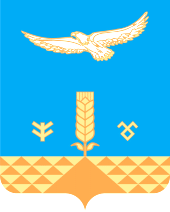 АДМИНИСТРАЦИЯсельского поселенияТАНАЛЫКСКИЙ сельсоветМУНИЦИПАЛЬНОГО РАЙОНА ХАЙБУЛЛИНСКИЙ РАЙОНРеспублики Башкортостанул.М.Гафури ,16 с. Подольск,453805тел/факс (34758) 2-63-82e-mail: tanalik1@rambler.ru          КАРАР 	                                         ПОСТАНОВЛЕНИЕ1002 150от физических лиц при реализации проектов развития общественной инфраструктуры, основанных на местных инициативах, на приобретение колесного трактора для благоустройства сельского поселения2002 150от индивидуальных предпринимателей, юридических лиц  при реализации проектов развития общественной инфраструктуры, основанных на местных инициативах, на приобретение колесного трактора для благоустройства сельского поселения